ΑΓΓΕΛΙΑΗ εταιρία μας δραστηριοποιείται στις ενεργειακές κατασκευές, μελέτες και ανακαινίσεις ακινήτων στην περιοχή της Καβάλας με έργα τόσο εντός όσο και εκτός της πόλης (Θάσο, Δράμα, Χρυσούπολη κ.α.) και με στόχο την επέκταση του δυναμικού αναζητά νέο συνεργάτη.

Βασικές μας αρχές είναι η άριστη επικοινωνία και συνεργασία των μελών της ομάδας μας, η εξέλιξη των ικανοτήτων τους και η συνεχής βελτίωση της ποιότητας παροχής υπηρεσιών που προσφέρουμε. Γι' αυτό το σκοπό, ψάχνουμε ένα Μηχανικό Μελετών που θα αποτελέσει δυναμικό κομμάτι του πυρήνα του γραφείου και θα συνδράμει στην επίτευξη των στόχων του.Ο νέος υπάλληλος θα εκπαιδευτεί από την ομάδα μας και θα εφοδιαστεί με εργαλεία και εκπαιδευτικό υλικό αναφορικά με τις αρμοδιότητές του, μεταξύ άλλων:Επιμετρήσεις/αποτύπωση σχεδίων ακινήτωνΤακτοποιήσεις αυθαιρέτωνΗλεκτρονική Ταυτότητα ΚτιρίουΕκπόνηση και μελέτη Πιστοποιητικών Ενεργειακής Απόδοσης (ΠΕΑ)Εκπόνηση Μελετών Η/ΜΕκπόνηση Ηλεκτρολογικών ΣχεδίωνΑπαραίτητα ΠροσόνταΕλάχιστη απαιτούμενη εργασιακή εμπειρία: ένα (1) έτοςΆριστες οργανωτικές δεξιότητεςΠολύ καλή γνώση ΑγγλικώνΠολύ καλή χρήση Η/Υ και ειδικότερα των προγραμμάτων της σουίτας Microsoft Office (excel/word), χρήση εργαλείων αναζήτησης GoogleΆριστες γνώσεις του σχεδιαστικού προγράμματος AutoCADΚάτοχος διπλώματος οδήγησης αυτοκινήτουΕνεργό δελτίο ανεργίας ΟΑΕΔ (ΔΥΠΑ)Κάτοικος ΚαβάλαςΕκπληρωμένες στρατιωτικές υποχρεώσειςΖήλο, θετικό και ομαδικό πνεύμαΥπευθυνότητα και συνέπειαΜε εκτίμηση,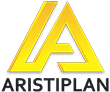 